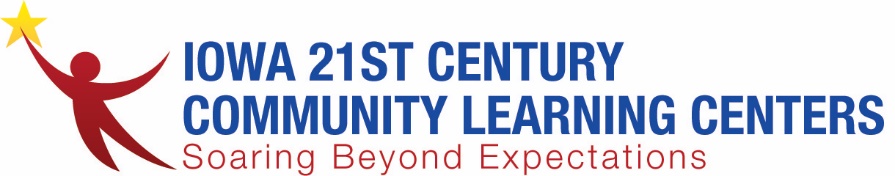 Iowa 21CCLC Director’s MeetingAgendaAugust 6, 202110:00amJoin Zoom Meetinghttps://us06web.zoom.us/j/84896914646?pwd=Lzhjd2UzL3pzN0h2cUloRVZnc2poUT09Meeting ID: 848 9691 4646Passcode: 634578Please mute when not speakingAttendance/Roll Call – Please type your name and site/school into the chatFinancialsUSDOE UpdatesPower Point (30 minutes) – compliance Program UpdatesAPRNew APR open datesSummer 2020             Wed, 5/5 - Wed, 6/30 (complete)Fall 2020                      Thu, 7/1 - Tue, 8/31Spring 2021                 Wed, 9/1 - Wed, 12/15Committee Updates:“Exec” Committee idea from Communications CommitteeEvaluation Committee  - working on strategies and new forms for GPRAReminder that there is a requirement for one committee per cohort. New Grantee Staff Transition Committee doesn’t count (but can be counted at PD)FY22 Best Practice Webinar offerings – review of brainstormed list and discussionLiteracy Coaching 2021-2022Impact Conference – Registration is openNominations are being acceptedResearch Document – Academic Effects of Afterschool ProgramsRFA UpdatesFY23 Process updates and general timelineOnline applicationSeptember release with a December due dateUpdates from the Iowa Afterschool AllianceOtherReminder that all Director’s Meetings are recorded and can be found here: https://www.iowa21cclc.com/directors-meetings 